Итоги Чемпионата России по плаванию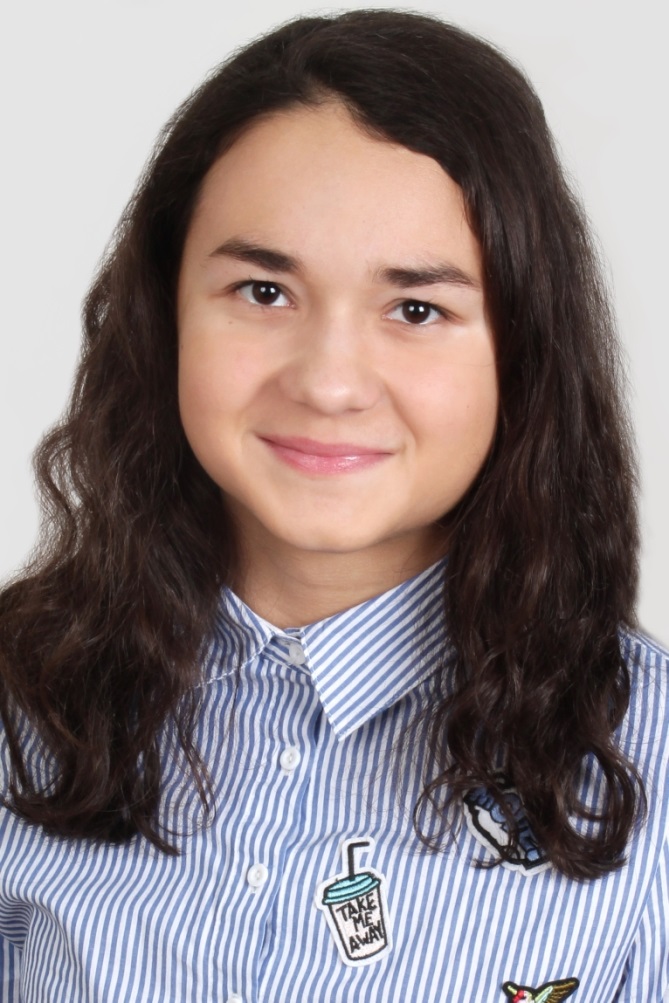 Соревнования проходили с 7 по 12 ноября во Дворце водных видов спорта города Казань. В главных стартах года приняли участие 849 сильнейших пловцов страны из 60 регионов России. На каждой дистанции стартовали более 120 участников.В составе сборной команды Ростовской области приняла участие воспитанница спортивной школы олимпийского резерва №2 (п/б «Дельфин») Кучеренко Вероника. Вероника стартовала на 9 дистанциях и показала достойный результат. Пятнадцатилетняя спортсменка установила абсолютный рекорд города Волгодонска на дистанции 50м баттерфляй (28,58), который был установлен еще в 2010 году еще одной именитой воспитанницей школы Ефимовой Юлией в возрасте 18 лет.Поздравляем Веронику и ее тренера Львова Владислава с успешным выступлением на соревнованиях и желаем новых побед!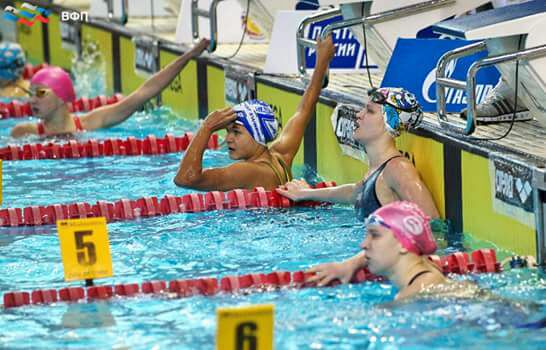 